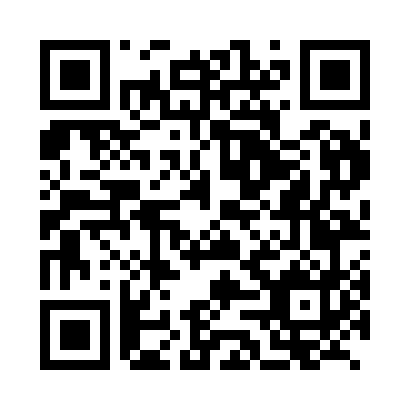 Prayer times for Jurski Vrh, SloveniaWed 1 May 2024 - Fri 31 May 2024High Latitude Method: Angle Based RulePrayer Calculation Method: Muslim World LeagueAsar Calculation Method: HanafiPrayer times provided by https://www.salahtimes.comDateDayFajrSunriseDhuhrAsrMaghribIsha1Wed3:395:4312:555:578:0810:032Thu3:365:4112:555:588:0910:053Fri3:345:3912:555:588:1010:084Sat3:325:3812:545:598:1210:105Sun3:295:3612:546:008:1310:126Mon3:275:3512:546:018:1410:147Tue3:245:3412:546:018:1610:168Wed3:225:3212:546:028:1710:189Thu3:205:3112:546:038:1810:2010Fri3:175:2912:546:048:1910:2311Sat3:155:2812:546:058:2110:2512Sun3:125:2712:546:058:2210:2713Mon3:105:2612:546:068:2310:2914Tue3:085:2412:546:078:2410:3115Wed3:055:2312:546:078:2610:3316Thu3:035:2212:546:088:2710:3617Fri3:015:2112:546:098:2810:3818Sat2:595:2012:546:108:2910:4019Sun2:565:1912:546:108:3010:4220Mon2:545:1812:546:118:3210:4421Tue2:525:1712:546:128:3310:4622Wed2:505:1612:546:128:3410:4823Thu2:485:1512:556:138:3510:5124Fri2:465:1412:556:148:3610:5325Sat2:435:1312:556:148:3710:5526Sun2:415:1212:556:158:3810:5727Mon2:395:1112:556:158:3910:5928Tue2:375:1012:556:168:4011:0129Wed2:375:1012:556:178:4111:0330Thu2:375:0912:556:178:4211:0431Fri2:375:0812:566:188:4311:06